https://www.scopus.com/record/display.uri?eid=2-s2.0-85145909056&doi=10.5890%2fDNC.2023.03.003&origin=inward&txGid=783c30a151d411188d3ab2e48d1e73c8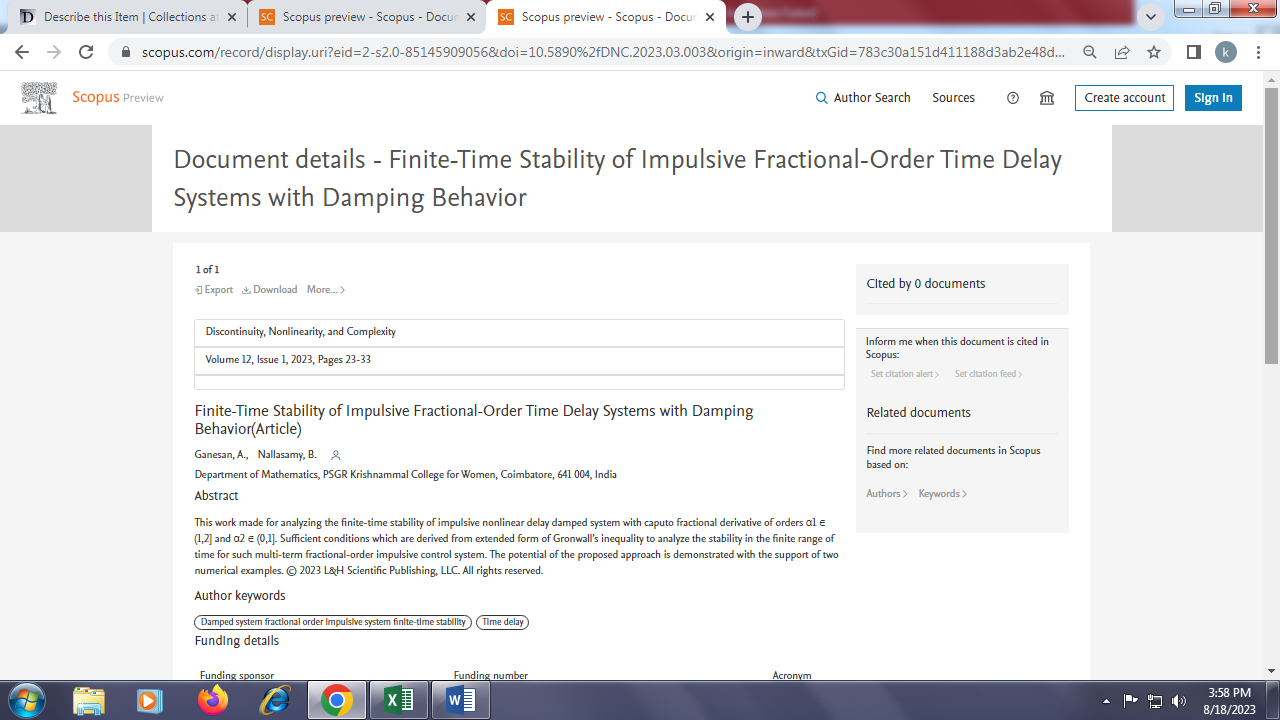 